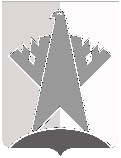 ДУМА СУРГУТСКОГО РАЙОНАХанты-Мансийского автономного округа - ЮгрыРЕШЕНИЕ«25» декабря 2017 года                                                                                                      № 337-нпа         г. СургутДума Сургутского района решила:1. Внести в приложение к решению Думы Сургутского района от 23 ноября 2016 года № 25-нпа «Об утверждении местных нормативов градостроительного проектирования сельского поселения Локосово Сургутского района Ханты-Мансийского автономного округа – Югры» следующие изменения:1) статью 2 главы 1 признать утратившей силу;2) подпункт 1 пункта 4 статьи 3 главы 1 изложить в следующей редакции: «1) постановление администрации сельского поселения Локосово от 25 
января 2016 года № 09-нпа «Об утверждении Правил благоустройства и поддержания эстетического состояния территории сельского поселения Локосово».».2. Решение вступает в силу после его обнародования.О внесении изменений в решение Думы Сургутского района от 23 
ноября 2016 года № 25-нпа «Об утверждении местных нормативов градостроительного проектирования сельского поселения Локосово Сургутского района Ханты-Мансийского автономного округа – Югры»Председатель Думы Сургутского районаА.П. Сименяк«25» декабря 2017 годаГлава Сургутского районаА.А. Трубецкой«25» декабря 2017 года